Освоение ребенком навыков анализа и синтеза.Игра «Придумать слова на заданный звук».Для начала лучше давать только гласные звуки (а, о, у, и) – арбуз, обруч, улитка, иголка и т.п. Затем согласные (р, с, ш, л, п, б и т.п.)Игра «Определить место звука в слове». Определи, где: в начале, в середине, в конце слова мы слышим звук [А] в словах: аист,  сталь, книга [К] -   крот, морковь, кулак, носок.  Ш – шапка, кошка, душ; С – солнышко, паста, нос; Ч – чайник, кочка, ночь и т.п. Какой одинаковый звук есть во всех словах? Взрослый произносит три - четыре слова, в каждом из которых есть один и тот же звук: лапа, кукла, стол - и спрашивает у ребенка, какой звук есть во всех этих словах.Произнести по порядку все звуки в слове. Начинаем с коротких слов, например: ДОМ – д, о, м, (шум, сад, лак, Саша, рама и др). Игра «Цепочки слов» Эта игра - аналог всем известных "городов". Заключается она в том, что на последний звук заданного предыдущим игроком слова игрок последующий придумывает свое слово. Образуется цепочка слов: аист - тарелка – аэродром ….Игра «Придумай слово».  Взрослый, а затем и ребенок предлагает  какое-либо слово и к нему нужно подобрать слова, которые звучат похоже: мышка – мишка, крышка, шишка, пышка, фишка;  коза – коса, оса, лиса; лак – рак, мак, бак, так и т. д.Игра «Отгадай слово». Ребенку предлагают слова с пропущенным звуком – их нужно отгадать. Например, из слов убежал звук [Л] (…ампа, мы…о, …ук, кук…а, мас…о), из слов убежал звук [Ш] (ду.., …апка, ми…ка, каранда…)Игра «Расколдуй слово». Взрослый произносит слово с паузами между звуками, ребенок должен назвать слово целиком. Трудность предлагаемых для «расколдовывания» слов должна возрастать постепенно. Вначале должны предлагаться совсем простые слова типа: «кот», «кит», «мак», «сыр», «каша» и т. д. Все звуки слова должны произноситься взрослым очень четко, а гласные даже тянуться.  Например: с-у-п, к-о-т, р-о-т, н-о-с, п-а-р, д-а-р, л-а-к, т-о-к, л-у-к, с-ы-р, с-о-к, с-о-м, ж-у-к, ч-а-ср-о-з-а, к-а-ш-а, Д-а-ш-а, л-у-ж-а, ш-у-б-а, м-а-м-а, р-а-м-а, в-а-т-а, л-а-п-а, н-о-т-ы, ш-а-р-ы, С-а-ш-а. МБ ДОУ «Шуйский детский сад»Буклет для родителей«Игры на развитие фонематического слуха у детей 6-7 лет»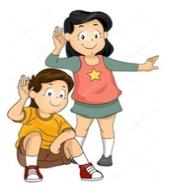 Подготовила: учитель – логопед Кукушкина М.Н.с. ШуйскоеБазовой предпосылкой овладения письмом является развитый фонематический слух. Под фонематическим слухом  - основным компонентом восприятия речи - понимается способность человека слышать и различать отдельные фонемы, или звуки в слове, определять наличие звука в слове, их количество и последовательность. Так, ребенок, поступающий в школу, должен уметь различать отдельные звуки в слове. Например, если его спросить, есть ли звук ”м” в слове ”лампа”, то он должен ответить утвердительно.Для чего нужен  ребенку хороший фонематический слух? Это связано с существующей сегодня в школе методикой обучения чтению, основанной на звуковом анализе слова. Он помогает нам различать слова и формы слов, похожие по звучанию, и правильно понимать смысл сказанного. Развитие фонематического слуха у детей - залог успешного обучения чтению и письму.Каким же образом развивать у ребенка фонематический слух? Лучше всего это делать в игре.  Многие игры на развитие фонематических процессов имеют комбинированный характер, что выражается не только в обогащении словаря, но и активизации высших психических функций (памяти, внимания, мышления). Предлагаю вашему вниманию игры, позволяющие в интересной форме научить ребенка прислушиваться к звукам речи.Различение сходных между собой по звучанию слов. Игра «Будь внимателен»  Взрослый раскладывает перед ребенком картинки, названия которых звучат очень похоже, например: рак, лак, мак, бак, сок, сук, дом, ком, лом, сом, коза, коса, лужа, лыжа. Затем он называет 3-4 слова, а ребенок отбирает соответствующие картинки и раскладывает их в названном порядке (в одну линию или в столбик - по вашей инструкции).Игра «Верно – неверно». Взрослый показывает ребенку картинку и называет предмет, заменяя первый звук (форота, корота, морота, ворота, порота, хорота). Задача ребенка – хлопнуть в ладоши, когда он услышит правильный вариант произношения или назвать верное слово. Назвать слово со звуком «Б»: утка – бант – кит; «П»: банка – палка – белка.  Т.е. дается три слова, среди которых только одно с заданным звуком.Различение слогов.Повторение цепочек слогов.Слоги задаются с разной силой голоса, интонацией. (са-ША-са), (за-за-СА).  Слоги можно задавать с любыми оппозиционными звуками, например с-ш, ш-ж, л-р, п-б, т-д, к-г, в-ф (т.е. глухие-звонкие, твердые мягкие, свистящие-шипящие). Следите, чтобы ребенок не менял последовательности в цепочках. Если ему трудно дается повторение трех слогов, давайте сначала два слога: са-ша, ша-са, са-за, за-са, ла-ра, ра-ла, ша-ща, ща-ша и т.п.Примеры слоговых цепочек: Са-за-за,  за-за-Са, са-За-са, за-Са-за. Са-ша-ша, ша-ша-Са, са-Ша-са, ша-Са-ша. Аналогично с другими парами звуков.Отхлопать слоги со звуком «С» в ладоши, а со звуком «Ш» по коленкам (са-шу-со-шо). Так же со звуками, например, ш-ж, к-г, т-д, р-л, ч-щ и т.п.Различение звуков.«Какой звук заблудился?» Предлагаем отгадать, какой звук «заблудился» и исправить ошибку сказать правильно.Вот колючий, серый ешик.На крылечке сидит кожечка.На травинку села красивая стрекоса.Мама намазала хлеб мазлом.«Четвертый лишний» Предлагается к каждой группе картинок (слов) подобрать обобщающее слово, а потом найти лишнее в зависимости от наличия или отсутствия звуков [ж] и [ш]. Так же со звуками, например, с-ш, к-г, т-д, р-л, ч-щ и т.п.– кошка, жираф, журавль, жужелица;– джинсы, жакет, шапка, жилет;– пирожное, ежевика, каша, мороженое;– жеребёнок, мышонок, ежонок, медвежонок.«Мамина сумка». Догадайтесь, какие продукты принесла мама из магазина, если она покупала только такие, в названиях которых есть звук М: масло, манка, маргарин, мороженое, молоко и т.д.Затем мама покупала продукты со звуком М': сметана, мясо, вермишель. Так же можно играть и с другими звуками.«Мама варила обед»Какие блюда приготовила мама, если в их названии естьзвук:  Р - борщ, рыба, рагу, картошка. Р'- рис, курица, креветки, варенье.Так же можно играть и с другими звуками.